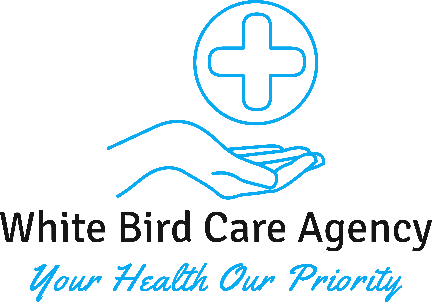                                                                 CONFIDENTIALHealthcare Assistant FORM Please print in black ink or word-process when completing this form
2.3.  Education (Secondary, Further / Higher)4.  Job related training (include membership of professional institutes, vocational and non-vocational courses)Previous experience (most recent employer first). Please include details of gaps in employment here. Please attach continuation sheets if necessary.6.  Reasons for applying for this position:7.  Experience and personal skillsPlease give details of all experience, skills and abilities relevant to this position.If you have had a break from paid work it is important to include details of any voluntary work or unpaid duties you have performed, particularly any positions of responsibility held, eg Parent Governor, play school assistant, committee member, VSO, Treasurer of a club, CAB volunteer etc. 2nd Reference10.  Rehabilitation of Offenders Act 1974 (Exemptions) Order 1975This post is covered by the Rehabilitation of Offenders Act 1974 (Exemptions) Order 1975 because it is a position that involves working directly with vulnerable adults or young people.  You are therefore required to declare whether you have any criminal convictions (or cautions or bind-overs) including those that are ‘spent’.PLEASE NOTE;If your application is successful, prior to taking up your post, you will be required to undergo a Formal Disclosure process through the Disclosure and Barring Service.  This will require you to complete a separate CRB application form and to provide a range of more than one piece of documentary evidence of your identity.Although a criminal record involving offences against vulnerable adults is likely to debar you from appointment of this type of post, the existence of other criminal convictions will not necessarily be a bar to employment.Any criminal record information arising out of the disclosure process will be discussed with you before any final decision is made about your employment.It is a criminal offence to apply for or accept a position (paid or unpaid) working with vulnerable adults if you are excluded from such work by virtue of a court order or exclusion by the ISA and or the CQC.Copies of disclosure certificates are retained by White Bird Care Agency until after the commencement of employment. The fact that a disclosure has been processed, with dates, is then recorded on our computerised personnel record system and the disclosure certificate itself is destroyed, in accordance with the Data Protection Act 1998.White Bird Care Agency is committed to safeguarding and promoting the welfare of vulnerable adults and expects all staff and volunteers to share this commitment. It is our aim that all vulnerable adults fulfil their potential.* The amendments to the Exceptions Order 1975 (2013) provide that certain spent convictions and cautions are 'protected' and are not subject to disclosure to employers and cannot be taken into account. Guidance and criteria on the filtering of these cautions and convictions can be found at the Disclosure and Barring Service website: https://www.gov.uk/government/publications/dbs-filtering-guidance 	12. Further information and declarationCanvassing in any form may disqualify you from employment. If you have a direct relationship with the Proprietor, or a member of the Board of Directors or a senior employee of White Bird Care Agency, please state their name(s) and the nature of the relationship.13.   Equal OpportunitiesIt is the policy of White Bird Care Agency to provide equal employment opportunities for all qualified individuals; and, to prohibit discrimination in employment on any basis protected by applicable law, including but not limited to race, colour, religion or belief, marital status, sex, sexual orientation, ancestry, national origin, age, medical condition or disability. White Bird Care Agency promotes equal employment opportunities in all aspects of employment through positive employment policies and practices.  The School will make reasonable adjustments to accommodate disabilities of both successful applicants and prospective applicants. 14.  I understand that if I am appointed, personal information about me will be computerised for personnel / employee administrative purposes in accordance with the Data Protection Act 2018. This may include analysis for management purposes and statutory returns.In signing this form I give my authority for use of my personal data for these purposes. I hereby confirm that the information I have given above is true.I understand that, should any of the particulars I provide in this application be found to be false within my knowledge, or should there be any wilful omission of material fact, this may be reported to the Police as well as leading to my application being rejected or the contract being null and void if I have already been appointed.Please return the completed application form, your CV and covering letter (If you wish to submit a Covering Letter with this application form) to:	Human Resources, White Bird Care Agency, 199a Bailie Court, North Lane, Aldershot, GU124SYOr email it confidentially to:   recruitment@whitebird-care.co.uk1.1.1.Application for the position of:  Healthcare AssistantFirst names                                                                                                          Last name  Last nameTitle	      Any previous last names  Title	      Any previous last names  Title	      Any previous last names  Title	      Any previous last names  Title	      Any previous last names  Title	      Any previous last names  Title	      Any previous last names  Title	      Any previous last names   AddressCurrent Address: Current Address: Current Address: Current Address: Five Year Address History:Five Year Address History:Five Year Address History:Current Address: Current Address: Current Address: Current Address: Five Year Address History:Five Year Address History:Five Year Address History:Current Address: Current Address: Current Address: Current Address: Five Year Address History:Five Year Address History:Five Year Address History:          Mobile tel. no.          Mobile tel. no.  Evening tel. no.  Evening tel. no.  Evening tel. no.  Evening tel. no. Email: Email: Full UK Driving licence? Full UK Driving licence? Use of own vehicle? Use of own vehicle?Have you the rightto work in the UK?To wo UK?Have you the rightto work in the UK?To wo UK?Establishment (name and town)FromToToQualifications / Grade / Date awardedInstitute / Courses studiedFromToStandard or level achieved and date awardedStandard or level achieved and date awarded5.  Employment historyIf this is going to be your first job after leaving school or college you may wish to give details of any holiday, weekend, evening jobs or work experience placements. A continuous employment history is required from when you left full-time education.5.  Employment historyIf this is going to be your first job after leaving school or college you may wish to give details of any holiday, weekend, evening jobs or work experience placements. A continuous employment history is required from when you left full-time education.5.  Employment historyIf this is going to be your first job after leaving school or college you may wish to give details of any holiday, weekend, evening jobs or work experience placements. A continuous employment history is required from when you left full-time education.5.  Employment historyIf this is going to be your first job after leaving school or college you may wish to give details of any holiday, weekend, evening jobs or work experience placements. A continuous employment history is required from when you left full-time education.5.  Employment historyIf this is going to be your first job after leaving school or college you may wish to give details of any holiday, weekend, evening jobs or work experience placements. A continuous employment history is required from when you left full-time education.5.  Employment historyIf this is going to be your first job after leaving school or college you may wish to give details of any holiday, weekend, evening jobs or work experience placements. A continuous employment history is required from when you left full-time education.5.  Employment historyIf this is going to be your first job after leaving school or college you may wish to give details of any holiday, weekend, evening jobs or work experience placements. A continuous employment history is required from when you left full-time education.5.  Employment historyIf this is going to be your first job after leaving school or college you may wish to give details of any holiday, weekend, evening jobs or work experience placements. A continuous employment history is required from when you left full-time education.5.  Employment historyIf this is going to be your first job after leaving school or college you may wish to give details of any holiday, weekend, evening jobs or work experience placements. A continuous employment history is required from when you left full-time education.5.  Employment historyIf this is going to be your first job after leaving school or college you may wish to give details of any holiday, weekend, evening jobs or work experience placements. A continuous employment history is required from when you left full-time education.5.  Employment historyIf this is going to be your first job after leaving school or college you may wish to give details of any holiday, weekend, evening jobs or work experience placements. A continuous employment history is required from when you left full-time education.5.  Employment historyIf this is going to be your first job after leaving school or college you may wish to give details of any holiday, weekend, evening jobs or work experience placements. A continuous employment history is required from when you left full-time education.Current employerCurrent employerCurrent employerCurrent employerCurrent employerCurrent employerCurrent employerCurrent employerCurrent employerCurrent employerCurrent employerCurrent employerEmployer name/departmentEmployer name/departmentAddressAddressPost heldPost heldDate appointedNotice periodNotice periodEmployer’s name
and type of businessPost heldDateDateDateDateReason for leavingEmployer’s name
and type of businessPost heldFromMonth        YearFromMonth        YearToMonth        YearToMonth        YearReason for leaving8. Additional relevant interests (Such as membership of any club, leisure activities and hobbies)9. ReferencesPlease give details below of two people who can provide information that will confirm your suitability for this position.   Where appropriate one person should be your current or most recent employer; the other should be someone who has known you in a professional capacity. References will be sought on short listed candidates and previous employers may be contacted to verify particular experience or qualifications before interview. Current or previous employers will be asked about disciplinary offences relating to vulnerable individuals including penalties that are “time expired” and any vulnerable adults concerns. Please mark X against a referee you do not want us to contact at this stage.1st Reference9. ReferencesPlease give details below of two people who can provide information that will confirm your suitability for this position.   Where appropriate one person should be your current or most recent employer; the other should be someone who has known you in a professional capacity. References will be sought on short listed candidates and previous employers may be contacted to verify particular experience or qualifications before interview. Current or previous employers will be asked about disciplinary offences relating to vulnerable individuals including penalties that are “time expired” and any vulnerable adults concerns. Please mark X against a referee you do not want us to contact at this stage.1st Reference9. ReferencesPlease give details below of two people who can provide information that will confirm your suitability for this position.   Where appropriate one person should be your current or most recent employer; the other should be someone who has known you in a professional capacity. References will be sought on short listed candidates and previous employers may be contacted to verify particular experience or qualifications before interview. Current or previous employers will be asked about disciplinary offences relating to vulnerable individuals including penalties that are “time expired” and any vulnerable adults concerns. Please mark X against a referee you do not want us to contact at this stage.1st Reference9. ReferencesPlease give details below of two people who can provide information that will confirm your suitability for this position.   Where appropriate one person should be your current or most recent employer; the other should be someone who has known you in a professional capacity. References will be sought on short listed candidates and previous employers may be contacted to verify particular experience or qualifications before interview. Current or previous employers will be asked about disciplinary offences relating to vulnerable individuals including penalties that are “time expired” and any vulnerable adults concerns. Please mark X against a referee you do not want us to contact at this stage.1st Reference9. ReferencesPlease give details below of two people who can provide information that will confirm your suitability for this position.   Where appropriate one person should be your current or most recent employer; the other should be someone who has known you in a professional capacity. References will be sought on short listed candidates and previous employers may be contacted to verify particular experience or qualifications before interview. Current or previous employers will be asked about disciplinary offences relating to vulnerable individuals including penalties that are “time expired” and any vulnerable adults concerns. Please mark X against a referee you do not want us to contact at this stage.1st Reference9. ReferencesPlease give details below of two people who can provide information that will confirm your suitability for this position.   Where appropriate one person should be your current or most recent employer; the other should be someone who has known you in a professional capacity. References will be sought on short listed candidates and previous employers may be contacted to verify particular experience or qualifications before interview. Current or previous employers will be asked about disciplinary offences relating to vulnerable individuals including penalties that are “time expired” and any vulnerable adults concerns. Please mark X against a referee you do not want us to contact at this stage.1st Reference9. ReferencesPlease give details below of two people who can provide information that will confirm your suitability for this position.   Where appropriate one person should be your current or most recent employer; the other should be someone who has known you in a professional capacity. References will be sought on short listed candidates and previous employers may be contacted to verify particular experience or qualifications before interview. Current or previous employers will be asked about disciplinary offences relating to vulnerable individuals including penalties that are “time expired” and any vulnerable adults concerns. Please mark X against a referee you do not want us to contact at this stage.1st Reference9. ReferencesPlease give details below of two people who can provide information that will confirm your suitability for this position.   Where appropriate one person should be your current or most recent employer; the other should be someone who has known you in a professional capacity. References will be sought on short listed candidates and previous employers may be contacted to verify particular experience or qualifications before interview. Current or previous employers will be asked about disciplinary offences relating to vulnerable individuals including penalties that are “time expired” and any vulnerable adults concerns. Please mark X against a referee you do not want us to contact at this stage.1st Reference9. ReferencesPlease give details below of two people who can provide information that will confirm your suitability for this position.   Where appropriate one person should be your current or most recent employer; the other should be someone who has known you in a professional capacity. References will be sought on short listed candidates and previous employers may be contacted to verify particular experience or qualifications before interview. Current or previous employers will be asked about disciplinary offences relating to vulnerable individuals including penalties that are “time expired” and any vulnerable adults concerns. Please mark X against a referee you do not want us to contact at this stage.1st Reference9. ReferencesPlease give details below of two people who can provide information that will confirm your suitability for this position.   Where appropriate one person should be your current or most recent employer; the other should be someone who has known you in a professional capacity. References will be sought on short listed candidates and previous employers may be contacted to verify particular experience or qualifications before interview. Current or previous employers will be asked about disciplinary offences relating to vulnerable individuals including penalties that are “time expired” and any vulnerable adults concerns. Please mark X against a referee you do not want us to contact at this stage.1st Reference9. ReferencesPlease give details below of two people who can provide information that will confirm your suitability for this position.   Where appropriate one person should be your current or most recent employer; the other should be someone who has known you in a professional capacity. References will be sought on short listed candidates and previous employers may be contacted to verify particular experience or qualifications before interview. Current or previous employers will be asked about disciplinary offences relating to vulnerable individuals including penalties that are “time expired” and any vulnerable adults concerns. Please mark X against a referee you do not want us to contact at this stage.1st ReferenceNamePositionPositionPositionPositionCompanyAddressDaytime tel. no.Daytime tel. no.Email:Email:NamePositionPositionPositionCompanyAddressDaytime tel. no.Daytime tel. no.Email:I have no convictions, cautions or bind overs, which include those regarded as ‘spent’ that are not “protected” as defined by the Rehabilitation of Offenders Act 1974 (Exceptions) Order 1975 (as amended in 2013) *YES  NOI enclose details of convictions, cautions or bind overs, which include those regarded as ‘spent’ that are not “protected” as defined by the Rehabilitation of Offenders Act 1974 (Exceptions) Order 1975 (as amended in 2013) * If Yes, please give details including dates on a separate sheet, place the sheet in a sealed envelope marked for the attention of the Chair of the shortlisting panel and enclose it. If submitting electronically, attach it with this form.YES  NOAre you included in any list of people barred from working with vulnerable adults by the Independent Safeguarding Authority (ISA) or the Care Quality Commission (CQC)?  YES  NO11. Where did you see the advertisement for this position?Current SalaryCurrent SalaryGrade (if applicable)Grade (if applicable)Grade (if applicable)Grade (if applicable)Grade (if applicable)Other allowancesOther allowancesOther allowancesWould you require sponsorship (previously a work permit) to take up this positionWould you require sponsorship (previously a work permit) to take up this positionWould you require sponsorship (previously a work permit) to take up this positionYESYESNOSignature of CandidateSignature of Candidate    Date